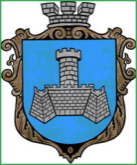 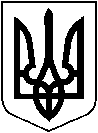 УКРАЇНАВІННИЦЬКОЇ ОБЛАСТІМІСТО ХМІЛЬНИКРОЗПОРЯДЖЕННЯМІСЬКОГО ГОЛОВИвід “17”  квітня  2019 р.                                                                           	               №156 - рПро чергування  20 – 22 квітня 2019 рокуЗ метою забезпечення оперативного вирішення невідкладних питань під час проведення повторного  голосування 21 квітня 2019 року з чергових виборів Президента України 31 березня 2019 року, пов’язаних з надзвичайними ситуаціями, порушенням громадського порядку виборчого законодавства, перешкоджанням діяльності виборчих комісій, офіційних спостерігачів, враховуючи розпорядження голови Вінницької обласної державної адміністрації від 09.04.2019 р. №274, керуючись ст.42, 59 Закону України „Про місцеве самоврядування в Україні” :Установити чергування керівництва Хмільницької міської ради згідно з додатком 1.Затвердити графік чергування відповідальних посадових осіб міської ради під час проведення повторного  голосування 21 квітня 2019 року з чергових виборів Президента України 31 березня 2019 року згідно з додатком 2.Керівникам комунальних підприємств міста КП «Хмільницька ЖЕК» (Прокопович Ю,І.), КП «Хмільниккомунсервіс» (Полонський С.Б.), ДП «Хмільникводоканал» (Бойко С.П.) призначити відповідальних чергових працівників для недопущення 21 квітня 2019 року і,  в разі потреби, негайного усунення надзвичайних ситуацій, які можуть вплинути на хід виборчого процесу у місті Хмільнику. Рекомендувати керівникам СО «Хмільницькі електромережі» ПАТ «Вінницяобленерго»  (Плотиця О.В.) та СЛД №6 м.Хмільник Вінницької філії ПАТ «Укртелеком» (Данилець І.Г.) призначити відповідальних чергових працівників для недопущення 21 квітня 2019 року і,  в разі потреби, негайного усунення надзвичайних ситуацій, які можуть вплинути на хід виборчого процесу у місті. 		У разі виникнення нештатної ситуації інформування здійснювати   негайно. Інформацію подавати до чергового міської ради за тел. 2–25-16; e-mail: miskrada_hm@ukr.net .Керівникам оперативної групи, за потреби, визначити з числа відповідальних посадових осіб міської ради відповідального за сприяння офіційним спостерігачам від іноземних держав, міжнародних організацій у здійсненні ними своїх повноважень під час проведення повторного  голосування 21 квітня 2019 року з чергових виборів Президента України 31 березня 2019 року згідно графіку чергування.Провести 18.04.2019 року робочу нараду за участі керівництва Хмільницької міської ради, членів міської оперативної групи зі сприяння процесу підготовки і проведення повторного  голосування 21 квітня 2019 року з чергових виборів Президента України 31 березня 2019 року, відповідальних працівників із числа посадових осіб, закріплених за звичайними  та спеціальними виборчими дільницями м.Хмільника.Начальнику загального відділу міської ради Прокопович О.Д. довести це розпорядження до виконавців.Контроль за виконанням цього розпорядження залишаю за собою.      Міський голова					            С.Редчик				А.СташкоП.КрепкийВ.ЗагікаО.ТендерисО.ПрокоповичВ.БрилянтН.БуликоваЗАТВЕРДЖЕНО розпорядженням міського голови              від 17.04.2019 р  №156 -р	ГРАФІК ЧЕРГУВАНЬоперативних чергових з числа керівництва Хмільницької міської ради, відповідальних за збір та передачу інформації про перебіг та  результати голосування під час проведення виборів Президента Україниу період 21-22 квітня 2019 рокум.Хмільника (міста обласного значення)Відповідальним працівникам забезпечити подання 20 квітня на 12.30 та 16.30 год.; 21 – 22 квітня на 9.30, 12.30, 16.30, 20.30, 2.30, 5.30 год. стислої інформації щодо ситуації в місті. 	У разі виникнення нештатної ситуації інформування здійснювати негайно. 	Інформацію подавати облдержадміністрації за тел. 50-42-00, 59-21-10, факсом: тел. 59-21-28; e-mail: oda@vin.gov.ua 	В інформації коротко зазначати загальну оцінку суспільно-політичної ситуації в регіоні та, у разі необхідності, в окремих адміністративно-територіальних одиницях, про наявність/відсутність проблем соціально-економічного характеру, надзвичайних ситуацій, стихійного лиха, фактів порушень громадського порядку, виборчого законодавства, проблем із списками виборців, перешкод у діяльності міжнародних спостерігачів, виборчих комісій тощо.  Міський голова						            С.Редчик	ЗАТВЕРДЖЕНО розпорядженням міського голови             від  17.04.2019 р. №156  -р	ГРАФІК чергування відповідальних посадових осіб міської ради під час проведення повторного  голосування 21 квітня 2019 року з чергових виборів Президента України 31 березня 2019 року07.00 – 15.00 год. - Прокопович Ольга Дмитрівна, начальник загального відділу міської ради, керівник оперативної групи 1 зміни (2-44-40,  0930108063, 0973961560);15.00- 23.00 год. -  Сташко Андрій Володимирович, заступник міського голови з питань діяльності виконавчих органів міської ради, керівник оперативної групи 2 зміни (2-19-10, 0978699880);23.00 – 07.00 год. - Крепкий Павло Васильович, секретар міської ради, керівник оперативної групи 3 зміни (2-45-96, 0674258470).Перша зміна :    07.00 – 13.00 год.Косенко Олександр Васильович – головний спеціаліст відділу земельних відносин міської ради (0963716951);Якубов Ігор Анатолійович, головний спеціаліст відділу розвитку підприємництва, туризму та сфери послуг управління економічного розвитку та євроінтеграції міської ради (0668364534).Друга зміна :   13.00 – 18.00 год.Дем’янюк Павло Ілліч, начальник відділу у справах сім’ї та молоді міської ради (0978260590);Надкерничний Михайло Станіславович, головний спеціаліст відділу у справах сім’ї та молоді міської ради (0968554660).Третя зміна :   18.00 – 23.00 год.Войтенко Микола Васильович, спеціаліст 2 категорії відділу оргмасової роботи міської ради (2-25-68, 0960056835);Сташок Ігор Георгійович– начальник управління ЖКГ та КВ міської ради (0678679507);Можаровський В’ячеслав Анатолійович - головний спеціаліст відділу житлово-комунального господарства управління житлово-комунального господарства та комунальної власності міської ради (0960652870).Четверта зміна :   23.00 – 07.00 год.Брилянт Валентина Вікторівна –завідувач сектору з питань кадрової роботи відділу організаційно-кадрової роботи міської ради (2-27-48, 0966282039);Тишкевич Юрій Іванович, начальник служби у справах дітей міської ради (0965647925);Пачевський Віталій Григорович, начальник відділу з питань фізичної культури та спорту міської ради (0672540590);Олійник Олександр Анатолійович - начальник містобудівного кадастру управління містобудування і архітектури міської ради (0673057942).В резерві:Підвальнюк Юрій Григорович – начальник управління економічного розвитку та євроінтеграції міської ради (0986009014);Ткач Олександр Сергійович – провідний спеціаліст відділу цивільного захисту, оборонної роботи та взаємодії з правоохоронними органами (0679304651).Ваховський Сергій Вікторович, радник-консультант міського голови (0974473206).Коломійчук Валерій Петрович – начальник відділу цивільного захисту, оборонної роботи та взаємодії з правоохоронними органами (2-22-86, 0677968130).Тендерис Оксана Володимирівна – начальник відділу організаційно-кадрової роботи міської ради (2-27-48, 0966282039).  Міський голова					            С.Редчик	Прізвище, ім’я, по батькові (повне)ПосадаКонтактні телефони (робочий, мобільний )20 квітня 2019 р.9.00 – 18.0020 квітня 2019 р.9.00 – 18.0020 квітня 2019 р.9.00 – 18.00Загіка Володимир МихайловичЗаступник міського голови з питань діяльності виконавчих органів міської ради068174332221 квітня 2019 р.7.00 – 15.00 21 квітня 2019 р.7.00 – 15.00 21 квітня 2019 р.7.00 – 15.00 Прокопович Ольга ДмитрівнаНачальник загального відділу міської ради093010806321 квітня 2019 р.15.00 – 23.00 21 квітня 2019 р.15.00 – 23.00 21 квітня 2019 р.15.00 – 23.00 Сташко Андрій ВолодимировичЗаступник міського голови з питань діяльності виконавчих органів міської ради097869988023.00 (21 квітня) – 7.00 (22 квітня)23.00 (21 квітня) – 7.00 (22 квітня)23.00 (21 квітня) – 7.00 (22 квітня)Крепкий Павло ВасильовичСекретар міської ради0674258470